                                          KÉRELEM                            1.melléklet
lakhatáshoz kapcsolódó fűtési támogatás1.3. Kérelmező háztartásában élők személyi adatai:1.4. Kijelentem, hogy a kérelem benyújtásának időpontjában a háztartásom táblázatban feltüntetett tagjai között van olyan személy:a) aki gyermekét egyedülállóként neveli és e miatt részére magasabb összegű családi pótlékot folyósítanak.......... fő.2. Jövedelmi adatokA kérelmező, valamint a vele közös háztartásban élő személyeknek a havi jövedelme forintban:Dátum: ................................................2. mellékletNagyhalászi Polgármesteri Hivatal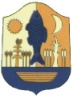 4485. Nagyhalász, Arany J. u. 50K É R E L E MGyógyszertámogatás megállapításáhozA KÉRELMEZŐ ADATAIA kérelmező személyre vonatkozó adatok:Neve: ............................................................................Születési neve:...............................................................Anyja neve: .........................................................................................................................................................Születés helye, ideje: ..........................................................................................................................................Lakóhely:......................................... település ........................................ utca........... házszám Tartózkodási hely:.............................. település ................................... utca.............. házszám Állampolgársága: ………………………………………. bevándorolt/letelepedett/ menekült/oltalmazott/hontalan*                                                                                                                                              ( *A megfelelő rész aláhúzandó)Taj-száma: …………………………………………..….	   Telefonszáma (nem kötelező megadni) …………………………………A kérelmező családi állapota        □ egyedülálló□ házastársával/élettársával él együttRészletes indokaim:………………………………………………………………………………………………………………………………………..…………………………………………………………………………………………….……………………………….……………………………………………………………………………………………………………………………………..……………A kérelmező családjában élő közeli hozzátartozók adataiJövedelmi adatok  Megjegyzés: A kérelemhez mellékelni kell a jövedelemnyilatkozatban feltüntetett jövedelmek valódiságának igazolására szolgáló iratokat.Egy főre jutó családi nettó jövedelem:…………………………FtN Y I L A T K O Z A T O KBüntetőjogi felelősségem tudatában kijelentem, hogy a kérelmemben meghatározott adatok a valóságnak mindenben megfelelnek, egyben az alábbi nyilatkozatokat teszem.Kijelentem, hogy- életvitelszerűen a lakóhelyemen/tartózkodási helyemen élek. ( A megfelelő rész aláhúzandó)- hozzájárulok, hogy személyi adataimat a Polgármesteri Hivatal számítógépes adatbázisában rögzítsék és azokat a rendkívüli települési támogatás megállapításával és folyósításával összefüggően más - az ügyben hatáskörrel rendelkező - államigazgatási szervek tudomására hozzák.Nagyhalász, 20...………………………………………                                                                                                             ………………………………………                                                                                                                   Kérelmező aláírása3. mellékletNagyhalászi Polgármesteri Hivatal4485. Nagyhalász, Arany J. u. 50K É R E L E MTemetési támogatás megállapításáhozA KÉRELMEZŐ ADATAIA kérelmező személyre vonatkozó adatok:Neve: ............................................................................Születési neve:...............................................................Anyja neve: .........................................................................................................................................................Születés helye, ideje: ..........................................................................................................................................Lakóhely:......................................... település ........................................ utca........... házszám Tartózkodási hely:............................. település ................................... utca.............. házszám Állampolgársága: ………………………………………. bevándorolt/letelepedett/ menekült/oltalmazott/hontalan*                                                                                                                                              ( *A megfelelő rész aláhúzandó)Taj-száma: …………………………………………..….	   Telefonszáma (nem kötelező megadni) …………………………………A kérelmező családi állapota        □ egyedülálló□ házastársával/élettársával él együttRészletes indokaim:………………………………………………………………………………………………………………………………………..…………………………………………………………………………………………….……………………………….……………………………………………………………………………………………………………………………………..……………A kérelmező családjában élő közeli hozzátartozók adataiJövedelmi adatok  Megjegyzés: A kérelemhez mellékelni kell a jövedelemnyilatkozatban feltüntetett jövedelmek valódiságának igazolására szolgáló iratokat.Egy főre jutó családi nettó jövedelem:…………………………FtN Y I L A T K O Z A T O KBüntetőjogi felelősségem tudatában kijelentem, hogy a kérelmemben meghatározott adatok a valóságnak mindenben megfelelnek, egyben az alábbi nyilatkozatokat teszem.Kijelentem, hogy- életvitelszerűen a lakóhelyemen/tartózkodási helyemen élek. ( A megfelelő rész aláhúzandó)- hozzájárulok, hogy személyi adataimat a Polgármesteri Hivatal számítógépes adatbázisában rögzítsék és azokat a rendkívüli települési támogatás megállapításával és folyósításával összefüggően más - az ügyben hatáskörrel rendelkező - államigazgatási szervek tudomására hozzák.Nagyhalász, 20...………………………………………                                                                                                             ………………………………………                                                                                                                   Kérelmező aláírása4. mellékletNagyhalászi Polgármesteri Hivatal4485. Nagyhalász, Arany J. u. 50K É R E L E MRendkívüli települési támogatás megállapításáhozA KÉRELMEZŐ ADATAIA kérelmező személyre vonatkozó adatok:Neve: ............................................................................Születési neve:...............................................................Anyja neve: .........................................................................................................................................................Születés helye, ideje: ..........................................................................................................................................Lakóhely:......................................... település ........................................ utca........... házszám Tartózkodási hely:............................. település ................................... utca.............. házszám Állampolgársága: ………………………………………. bevándorolt/letelepedett/ menekült/oltalmazott/hontalan*                                                                                                                                              ( *A megfelelő rész aláhúzandó)Taj-száma: …………………………………………..….	   Telefonszáma (nem kötelező megadni) …………………………………A kérelmező családi állapota        □ egyedülálló□ házastársával/élettársával él együttRészletes indokaim:………………………………………………………………………………………………………………………………………..…………………………………………………………………………………………….……………………………….……………………………………………………………………………………………………………………………………..……………A kérelmező családjában élő közeli hozzátartozók adataiJövedelmi adatok  Megjegyzés: A kérelemhez mellékelni kell a jövedelemnyilatkozatban feltüntetett jövedelmek valódiságának igazolására szolgáló iratokat.Egy főre jutó családi nettó jövedelem:…………………………FtN Y I L A T K O Z A T O KBüntetőjogi felelősségem tudatában kijelentem, hogy a kérelmemben meghatározott adatok a valóságnak mindenben megfelelnek, egyben az alábbi nyilatkozatokat teszem.Kijelentem, hogy- életvitelszerűen a lakóhelyemen/tartózkodási helyemen élek. ( A megfelelő rész aláhúzandó)- hozzájárulok, hogy személyi adataimat a Polgármesteri Hivatal számítógépes adatbázisában rögzítsék és azokat a rendkívüli települési támogatás megállapításával és folyósításával összefüggően más - az ügyben hatáskörrel rendelkező - államigazgatási szervek tudomására hozzák.Nagyhalász, 20...………………………………………                                                                                                             ………………………………………                                                                                                                   Kérelmező aláírása5.melléklet1.) Idősek OtthonaAz intézményi térítési díjból az ellátottnak csak a jogszabályokban meghatározott mértékig kell – elsősorban a havi jövedelméből – személyi térítési díjat megfizetnie.Intézményi térítési díj 2019.Tárgyévre tervezett önköltség összege: 	146.671.050 FT Férőhelyek száma: 	 53 fő Ellátottak száma: 	52.7 fő (a gondozási napokra vonatkozó nyilvántartás szerint összesített éves gondozási napok száma 2018-ben=19253/365) Egy főre jutó önköltség összege: 146.671.050 Ft /53 fő /365 nap =7. 582 Ft/fő/nap ~7.580 Ft/fő/nap			             227.400Ft/fő/hóEgy főre jutó támogatás összege:A kötelezően foglalkoztatott szakmai dolgozók bértámogatása: 39.872.000 FtIntézmény-üzemeltetési támogatás: 31.358.000 FtMindösszesen: 71.230.000 FtEgy főre jutó támogatás összege:71.230.000 Ft/53 fő= 1.343.962 Ft/365nap = 3682 Ft/nap/fő Intézményi térítési díj:7582 Ft/nap-3682 Ft/nap= 3900 Ft /nap= 3900 Ft/nap x 30nap= 117.000 Ft/hóIntézményi  térítési díjfizetendő  intézményi térítési díj: dőskorúak ápoló-gondozó otthoni ellátása: 117.000 Ft/hó, 3900 Ft/napdemens betegek bentlakásos intézményi ellátása: 117.000 Ft/hó, 3900 Ft/nap Szt. 117/B pontja szerint vállalt térítési díjat fizetők számára, illetve az ellátottal tartási vagy öröklési szerződést kötött személy a 2019. évben 68.100Ft/hó, 2270 Ft/nap összeg személyi térítési díj kerül megállapításra fenntartói méltányosság címen.Személyi térítési díjIdős korúak számára:	65.100 Ft/hó =  2170 Ft/napDemens betegek számára:   	65.100 Ft/hó =  2170 Ft/napAmennyiben az ellátott nem tudja megfizetni a részére megállapított személyi térítési díj összegét, az általa fizetett személyi térítési díj nem haladhatja meg havi jövedelemhányadának a 80 % - át. 2.) Szociális étkeztetésIntézményi térítési díj 2019.Tárgyévre tervezett önköltség 14.410.599 FtIgénybevételi napló nyilvántartása alapján naponta összesített ellátottak száma 2018-ban: 15.531 Fő15.531/251=61.8 fő éves ellátott Egy ellátottra jutó önköltség: 14.410.599/62=232.429 Ft6Fő/év232.429/251nap = 926 Ft/fő/nap kerekítve: 925Ft/napKiszállítási költség 2019-ben: 800.000Ft forint,Kiszállítások száma: 14.557 db 800.000 : 14557 =  54.9~55kerekítve: 55 FtSzociális étkeztetés számított intézményi térítési díja:Az egy adagra jutó normatív állami hozzájárulás: 55.360 Ft/251 =220 Ft/napAz intézményi térítési díj a szolgáltatási önköltséget nem meghaladva: 925 Ft szállítás nélkül  925+55= 980 Ft/nap/adag szállítássalHatározati javaslat a szociális étkeztetés személyi térítési díjára vonatkozóan a 2019. évben Intézményi térítési díj: 925 Ft / fő /nap/adag + szállítási költség Amennyiben az ellátott nem tudja megfizetni a részére megállapított személyi térítési díj összegét, az általa fizetett személyi térítési díj nem haladhatja meg a  jövedelem 30 % - át. 3.) Házi segítségnyújtásIntézményi térítési díj 2019Normatíva kategória 210.000 Ft/fő személyi gondozás esetében25.000Ft/fő szociális segítés esetébenHázi segítségnyújtás önköltsége2019. évi tervezett önköltség: 6.345.582 FtEllátottak száma :18 fő6.345.582/ 18 Fő= 352.532  Ft az egy ellátottra jutó szolgáltatási önköltség2018/-ban a gondozási órák száma: 4273 óraHázi segítségnyújtás számított intézményi térítési díja Önköltséges gondozási óradíj =(1 gondozási óra önköltsége):6.345582 Ft/4273óra= 1498Ft/óra ~1500Ft/óraEgy gondozási óradíjra jutó normatívaszemélyi gondozás esetén: 210.000Ft/251/8=104.581Ft kerekítve: 105 Ftszociális gondozás esetén: 25.000Ft/251/8= 12.4 Ft= kerekítve: 10 FtSzámított intézményi térítési díj:Személyi gondozás esetén: 1500-105 = 1395 Ft/óraSzociális gondozás esetén: 1500-12=1488Ft/óra 1490 Ft/óraSzemélyi térítési díjHatározati javaslat:A Nagyhalászi Humánszolgáltató Társulás Társulási Tanácsa a Mikrokörzeti Humánszolgáltató Központ által házi segítségnyújtás keretében ellátott személyek számára az alábbi személyi térítési díjat állapítja meg:a fizetendő személyi térítési díj összege: 0 Ft/óraAmennyiben az ellátott nem tudja megfizetni a részére megállapított személyi térítési díj összegét, az általa fizetett személyi térítési díj nem haladhatja meg a  jövedelem 25 % - át., 30%-át ha házi segítségnyújtás mellett étkeztetést is biztosítanak. 4.) Jelzőrendszeres házi segítségnyújtásIntézményi térítési díj 2019Tárgyévre tervezett önköltség összege: 	2.034.980Ftteljesítménytámogatás: 	1.230.000Ftalaptámogatás:	   500.000FtEllátottak száma: 		    50 fő Egy ellátottra jutó szolgáltatási önköltség:   2.034.980 Ft/50 ellátott  = 40.700 FtEgy ellátottra feladatfinanszírozás feladategységre jutó összege:1.730.000/50 =34.600 FtEgy ellátottra jutó önköltség és a feladatfinanszírozás feladategységre jutó különbözete: 40.700 – 34.600= 6.100 Ft/365=16.71 Ft/nap =17 Ft/nap ~20 Ft/napIntézményi térítési díj: 20 Ft/napSzemélyi térítési díja fizetendő személyi térítési díj összege: 0 Ft/óra5.) Nappali ellátás – Idősek KlubjaIntézményi térítési díj 2019Időskorúak nappali ellátása intézményi térítési díjához szükséges adatok:tárgyévre tervezett önköltség (dolgozók bére és járulékai, fűtés, világítás, víz, bérleti díj, programok díja, étkezés költsége, stb.)Látogatási és eseménynapló alapján naponta összesített ellátottak száma Időskorúak nappali ellátása 
 intézményi térítési díja:Tárgyévre tervezett önköltség összesen: -ebből étkezés költsége: 0 forint (nem volt  étkező)Normatíva: 109.000forint/főFérőhelyek száma: 30 FőEllátottak száma: 0 Fő Étkezést igénybe vevők száma éves szinten: 0 főIdőskorúak nappali ellátása 
 intézményi térítési díja (étkezés nélkül):Számított intézményi térítési díj: 0– 109.000 =  -109.000forint/év : 251 nap = -434 forint/nap 
 Intézményi térítési díja: -430Ft/nap 0Ft/napAz intézményi térítési díj negatív számot eredményez, ezért  a személyi térítési díj!Intézményi  térítési díj *A fenntartó nem kíván személyi térítési díjat szedni a nappali ellátás tekintetében!Amennyiben az ellátott nem tudja megfizetni a részére megállapított személyi térítési díj összegét, az általa fizetett személyi térítési díj nem haladhatja meg a jövedelme 15 % - át nappali ellátás igénybe vétele esetén, illetve 30 %-át, ha a nappali ellátás mellet étkezést is igénybe vesz.5.) Bölcsődei ellátás Bölcsődei gondozás térítési díj számítása 2019. évre:A 328/2011. (XII.29.) Korm rend9.§. (2) bek. értelmében, ha bölcsődében a gondozásért nem kívánnak személyi térítési díjat megállapítani, az intézményi térítési díj összegét nullában kell meghatározni és írásban dokumentálni. A bölcsődei gondozás intézményi térítési díja:  0 Ft/nap  kerekítve: 0 Ft/nap Bölcsődei étkeztetés 2019. évre:Fenntartói döntés alapján a bölcsődében a gondozási és étkezési térítési díj 0 Ft. A jövedelemnyilatkozat szerinti intézményi térítési díjat vállalók számára is 0 Ft a fizetendő térítési díj. Egyéb étkezési szolgáltatási díjak 2019. évben Mikrokörzeti humánszolgáltató Központ térítési díjaiKözalkalmazottak étkeztetése:Nyersanyagnorma: 307 FtRezsi költség(15%): 46FtÁfa(27%): 	          95 Ft	Fizetendő: 	        448 Ft~450 FtElhordós és egyéb ebéd térítési díja:Nyersanyagnorma: 304,5 FtRezsi költség(15%):106.5FtÁfa(27%):              110.9Ft	Fizetendő: 	        521.9 ~520 FtVendég ebéd térítési díja:Nyersanyagnorma: 304.5 FtRezsi költség(55%):167.4 FtÁfa(27%):               127.4Ft	Fizetendő: 	        599.3Ft ~ 600FtSzociális otthonban lakók étkezési térítési díja (személyi térítési díj tartalmazza)Nyersanyagnorma: 615 Ft, mely 5 étkeztetést biztosít.reggeli:   92.25 Ft     (15%)tízórai:      61.5 Ft     (10%)ebéd:       258.3 Ft     (42%)uzsonna:   61.5 Ft     (10%)vacsora: 141.45 Ft      (23%)Nem önkormányzati fenntartású intézmények és egyéb szolgáltatók felé egyedi megállapodás az irányadó.6. mellékletNagyhalászi Polgármesteri Hivatal4485. Nagyhalász, Arany J. u. 50KÉRELEM Tanévkezdési támogatása iránt1./ Kérelmező (bölcsődés, óvodás, általános iskolás, kiskorú középiskolai tanuló törvényes képviselője / nagykorú középiskolás  oktatási intézmény nappali tagozatán tanuló személy) (a megfelelő rész aláhúzandó)Név: …………….…………… …………….…. születési név: ………..……………….……Születési hely, idő:……...…………...………anyja neve: ……………….……………..……Lakóhely: □□□□ ............................................................................................ település.................................................... utca/út/tér ....... házszám .......... épület/lépcsőház/emelet, ajtóTartózkodási hely: □□□□............................................................................. település.............................................. utca/út/tér .......... házszám .......... épület/lépcsőház/emelet, ajtó(A lakóhely és a tartózkodási hely megadásakor a lakcímnyilvántartásba bejelentett lakóhelyet, tartózkodási helyet kell feltüntetni)Felelősségem tudatában kijelentem, hogy életvitelszerűen a lakóhelyemen *              /        tartózkodási helyemen élek * (a megfelelő rész aláhúzandó)TAJ száma:………………..…..…….….…2./ A gondviselő kérelmezővel egy háztartásban élő bölcsődés, óvodás, általános iskolás, kiskorú középiskolás adatai:*  (csak törvényes képviselő igénylő esetén kitöltendő)Kérelemhez csatolandó: - állandó, bejelentett nagyhalászi lakcím igazolása lakcímkártya másolatával,- iskolalátogatási igazolás, (A nagyhalászi székhelyű közoktatási intézményekbe járó gyermekek esetén nem kell)                 1. Személyi adatok1.1. A kérelmező személyre vonatkozó adatok:1.1.1. Neve: ................................................................................................................................................................1.1.2. Születési neve: .................................................................................................................................................1.1.3. Anyja neve: ......................................................................................................................................................1.1.4. Születés helye, ideje (év, hó, nap): ..................................................................................................................1.1.5. Lakóhelye:     irányítószám .............................................................................................. település 
..........................................................utca/út/tér .............. házszám ............ épület/lépcsőház ............... emelet, ajtó1.1.6. Tartózkodási helye:     irányítószám ................................................................................. település ...........................................................utca/út/tér .............. házszám ............ épület/lépcsőház ............... emelet, ajtó1.1.7. Társadalombiztosítási Azonosító Jele:         1.1.8. Állampolgársága: ..............................................................................................................................................1.1.9. Telefonszám (nem kötelező megadni): ............................................................................................................1.1.10. E-mail cím (nem kötelező megadni): .............................................................................................................1.2. Kérelmezővel közös háztartásban (azonos lakcímen) élők száma: ………… fő.A.B.C.C.C.C.C.C.A jövedelem típusaKérelmezőA kérelmezővel közös háztartásban élő
 további személyekA kérelmezővel közös háztartásban élő
 további személyekA kérelmezővel közös háztartásban élő
 további személyekA kérelmezővel közös háztartásban élő
 további személyekA kérelmezővel közös háztartásban élő
 további személyekA kérelmezővel közös háztartásban élő
 további személyek1.1.Munkaviszonyból és más foglalkoztatási jogviszonyból származóebből: közfoglalkoztatásból származó2.2.Társas és egyéni vállalkozásból, őstermelői, illetve szellemi és más önálló tevékenységből származó3.3.Táppénz, gyermekgondozási támogatások4.4.Nyugellátás és egyéb nyugdíjszerű rendszeres szociális ellátások5.5.Önkormányzat, járási hivatal és munkaügyi szervek által folyósított ellátások6.6.Egyéb jövedelem7.7.Összes jövedelem3. A lakásban tartózkodás jogcíme: ………………………………………………………..3.1. Természetbeni ellátás formája:  szilárd fűtőanyag     gázfűtés       villanyfűtés 3.2. Szilárd fűtőanyag megnevezése:  tűzifa     szén      lignit       brikett 3. A lakásban tartózkodás jogcíme: ………………………………………………………..3.1. Természetbeni ellátás formája:  szilárd fűtőanyag     gázfűtés       villanyfűtés 3.2. Szilárd fűtőanyag megnevezése:  tűzifa     szén      lignit       brikett 3. A lakásban tartózkodás jogcíme: ………………………………………………………..3.1. Természetbeni ellátás formája:  szilárd fűtőanyag     gázfűtés       villanyfűtés 3.2. Szilárd fűtőanyag megnevezése:  tűzifa     szén      lignit       brikett 3. A lakásban tartózkodás jogcíme: ………………………………………………………..3.1. Természetbeni ellátás formája:  szilárd fűtőanyag     gázfűtés       villanyfűtés 3.2. Szilárd fűtőanyag megnevezése:  tűzifa     szén      lignit       brikett 3. A lakásban tartózkodás jogcíme: ………………………………………………………..3.1. Természetbeni ellátás formája:  szilárd fűtőanyag     gázfűtés       villanyfűtés 3.2. Szilárd fűtőanyag megnevezése:  tűzifa     szén      lignit       brikett 3. A lakásban tartózkodás jogcíme: ………………………………………………………..3.1. Természetbeni ellátás formája:  szilárd fűtőanyag     gázfűtés       villanyfűtés 3.2. Szilárd fűtőanyag megnevezése:  tűzifa     szén      lignit       brikett 3. A lakásban tartózkodás jogcíme: ………………………………………………………..3.1. Természetbeni ellátás formája:  szilárd fűtőanyag     gázfűtés       villanyfűtés 3.2. Szilárd fűtőanyag megnevezése:  tűzifa     szén      lignit       brikett 3. A lakásban tartózkodás jogcíme: ………………………………………………………..3.1. Természetbeni ellátás formája:  szilárd fűtőanyag     gázfűtés       villanyfűtés 3.2. Szilárd fűtőanyag megnevezése:  tűzifa     szén      lignit       brikett 3.3. A kérelmező által kiválasztott kereskedő:………………………………………………………3.3. A kérelmező által kiválasztott kereskedő:………………………………………………………3.3. A kérelmező által kiválasztott kereskedő:………………………………………………………3.3. A kérelmező által kiválasztott kereskedő:………………………………………………………3.3. A kérelmező által kiválasztott kereskedő:………………………………………………………3.3. A kérelmező által kiválasztott kereskedő:………………………………………………………3.3. A kérelmező által kiválasztott kereskedő:………………………………………………………3.3. A kérelmező által kiválasztott kereskedő:………………………………………………………4. Felelősségem tudatában kijelentem, hogy4. Felelősségem tudatában kijelentem, hogy4. Felelősségem tudatában kijelentem, hogy4. Felelősségem tudatában kijelentem, hogy4. Felelősségem tudatában kijelentem, hogy4. Felelősségem tudatában kijelentem, hogy4. Felelősségem tudatában kijelentem, hogy4. Felelősségem tudatában kijelentem, hogya) életvitelszerűen a lakóhelyemen/a tartózkodási helyemen élek* (a megfelelő rész aláhúzandó),a) életvitelszerűen a lakóhelyemen/a tartózkodási helyemen élek* (a megfelelő rész aláhúzandó),a) életvitelszerűen a lakóhelyemen/a tartózkodási helyemen élek* (a megfelelő rész aláhúzandó),a) életvitelszerűen a lakóhelyemen/a tartózkodási helyemen élek* (a megfelelő rész aláhúzandó),a) életvitelszerűen a lakóhelyemen/a tartózkodási helyemen élek* (a megfelelő rész aláhúzandó),a) életvitelszerűen a lakóhelyemen/a tartózkodási helyemen élek* (a megfelelő rész aláhúzandó),a) életvitelszerűen a lakóhelyemen/a tartózkodási helyemen élek* (a megfelelő rész aláhúzandó),a) életvitelszerűen a lakóhelyemen/a tartózkodási helyemen élek* (a megfelelő rész aláhúzandó),b) a közölt adatok a valóságnak megfelelnek.b) a közölt adatok a valóságnak megfelelnek.b) a közölt adatok a valóságnak megfelelnek.b) a közölt adatok a valóságnak megfelelnek.b) a közölt adatok a valóságnak megfelelnek.b) a közölt adatok a valóságnak megfelelnek.b) a közölt adatok a valóságnak megfelelnek.b) a közölt adatok a valóságnak megfelelnek.Tudomásul veszem, hogy a kérelemben közölt jövedelmi adatok valódiságát a szociális igazgatásról és szociális ellátásokról szóló 1993. évi III. törvény 10. § (7) bekezdése alapján a szociális hatáskört gyakorló szerv – a Nemzeti Adó- és Vámhivatal hatáskörrel és illetékességgel rendelkező adóigazgatósága útján – ellenőrizheti.Tudomásul veszem, hogy a kérelemben közölt jövedelmi adatok valódiságát a szociális igazgatásról és szociális ellátásokról szóló 1993. évi III. törvény 10. § (7) bekezdése alapján a szociális hatáskört gyakorló szerv – a Nemzeti Adó- és Vámhivatal hatáskörrel és illetékességgel rendelkező adóigazgatósága útján – ellenőrizheti.Tudomásul veszem, hogy a kérelemben közölt jövedelmi adatok valódiságát a szociális igazgatásról és szociális ellátásokról szóló 1993. évi III. törvény 10. § (7) bekezdése alapján a szociális hatáskört gyakorló szerv – a Nemzeti Adó- és Vámhivatal hatáskörrel és illetékességgel rendelkező adóigazgatósága útján – ellenőrizheti.Tudomásul veszem, hogy a kérelemben közölt jövedelmi adatok valódiságát a szociális igazgatásról és szociális ellátásokról szóló 1993. évi III. törvény 10. § (7) bekezdése alapján a szociális hatáskört gyakorló szerv – a Nemzeti Adó- és Vámhivatal hatáskörrel és illetékességgel rendelkező adóigazgatósága útján – ellenőrizheti.Tudomásul veszem, hogy a kérelemben közölt jövedelmi adatok valódiságát a szociális igazgatásról és szociális ellátásokról szóló 1993. évi III. törvény 10. § (7) bekezdése alapján a szociális hatáskört gyakorló szerv – a Nemzeti Adó- és Vámhivatal hatáskörrel és illetékességgel rendelkező adóigazgatósága útján – ellenőrizheti.Tudomásul veszem, hogy a kérelemben közölt jövedelmi adatok valódiságát a szociális igazgatásról és szociális ellátásokról szóló 1993. évi III. törvény 10. § (7) bekezdése alapján a szociális hatáskört gyakorló szerv – a Nemzeti Adó- és Vámhivatal hatáskörrel és illetékességgel rendelkező adóigazgatósága útján – ellenőrizheti.Tudomásul veszem, hogy a kérelemben közölt jövedelmi adatok valódiságát a szociális igazgatásról és szociális ellátásokról szóló 1993. évi III. törvény 10. § (7) bekezdése alapján a szociális hatáskört gyakorló szerv – a Nemzeti Adó- és Vámhivatal hatáskörrel és illetékességgel rendelkező adóigazgatósága útján – ellenőrizheti.Tudomásul veszem, hogy a kérelemben közölt jövedelmi adatok valódiságát a szociális igazgatásról és szociális ellátásokról szóló 1993. évi III. törvény 10. § (7) bekezdése alapján a szociális hatáskört gyakorló szerv – a Nemzeti Adó- és Vámhivatal hatáskörrel és illetékességgel rendelkező adóigazgatósága útján – ellenőrizheti.Hozzájárulok a kérelemben szereplő adatoknak a szociális igazgatási eljárás során történő felhasználásához.Hozzájárulok a kérelemben szereplő adatoknak a szociális igazgatási eljárás során történő felhasználásához.Hozzájárulok a kérelemben szereplő adatoknak a szociális igazgatási eljárás során történő felhasználásához.Hozzájárulok a kérelemben szereplő adatoknak a szociális igazgatási eljárás során történő felhasználásához.Hozzájárulok a kérelemben szereplő adatoknak a szociális igazgatási eljárás során történő felhasználásához.Hozzájárulok a kérelemben szereplő adatoknak a szociális igazgatási eljárás során történő felhasználásához.Hozzájárulok a kérelemben szereplő adatoknak a szociális igazgatási eljárás során történő felhasználásához.Hozzájárulok a kérelemben szereplő adatoknak a szociális igazgatási eljárás során történő felhasználásához...........................................................................
kérelmező aláírása..........................................................................
a háztartás nagykorú tagjainak aláírása* Ezt a nyilatkozatot csak abban az esetben kell megtenni, ha bejelentett lakó- és tartózkodási hellyel is rendelkezik.* Ezt a nyilatkozatot csak abban az esetben kell megtenni, ha bejelentett lakó- és tartózkodási hellyel is rendelkezik. A B C DEF Név
(születési név) Születési helye, ideje
(év, hó, nap) Anyja neveTársadalombiztosítási Azonosító
JeleRokoni kapcsolatFoglalkozás, munkahely vagy Oktatási-nevelési intézmény 1. 2. 3. 4.a jövedelem típusakérelmezőháztartásban élő személyekháztartásban élő személyekháztartásban élő személyek1. Munkaviszonyból és más foglalkoztatási jogviszonyból származó jövedelem
ebből: közfoglalkoztatásból származó jövedelem2. Társas és egyéni vállalkozásból, őstermelői, illetve szellemi és más önálló tevékenységből származó3. Táppénz, gyermekgondozási támogatások (GYED, GYES, GYET) családi pótlék, árvaellátás, tartásdíj4. Nyugellátás és egyéb nyugdíjszerű rendszeres szociális ellátások5. Önkormányzat, munkaügyi szervek, Járási Hivatal által folyósított ellátások6. Egyéb jövedelem (pl. ösztöndíj, alkalmi munkából, egyszerűsített foglalkoztatásból származó, családi támogatás, ingatlan, ingó vagyontárgyak értékesítéséből származó jövedelem, összegszerűen: átlagosan havonta)7. Összes jövedelem A B C DEF Név
(születési név) Születési helye, ideje
(év, hó, nap) Anyja neveTársadalombiztosítási Azonosító
JeleRokoni kapcsolatFoglalkozás, munkahely vagy Oktatási-nevelési intézmény 1. 2. 3. 4.a jövedelem típusakérelmezőháztartásban élő személyekháztartásban élő személyekháztartásban élő személyek1. Munkaviszonyból és más foglalkoztatási jogviszonyból származó jövedelem
ebből: közfoglalkoztatásból származó jövedelem2. Társas és egyéni vállalkozásból, őstermelői, illetve szellemi és más önálló tevékenységből származó3. Táppénz, gyermekgondozási támogatások (GYED, GYES, GYET) családi pótlék, árvaellátás, tartásdíj4. Nyugellátás és egyéb nyugdíjszerű rendszeres szociális ellátások5. Önkormányzat, munkaügyi szervek, Járási Hivatal által folyósított ellátások6. Egyéb jövedelem (pl. ösztöndíj, alkalmi munkából, egyszerűsített foglalkoztatásból származó, családi támogatás, ingatlan, ingó vagyontárgyak értékesítéséből származó jövedelem, összegszerűen: átlagosan havonta)7. Összes jövedelem A B C DEF Név
(születési név) Születési helye, ideje
(év, hó, nap) Anyja neveTársadalombiztosítási Azonosító
JeleRokoni kapcsolatFoglalkozás, munkahely vagy Oktatási-nevelési intézmény 1. 2. 3. 4.a jövedelem típusakérelmezőháztartásban élő személyekháztartásban élő személyekháztartásban élő személyek1. Munkaviszonyból és más foglalkoztatási jogviszonyból származó jövedelem
ebből: közfoglalkoztatásból származó jövedelem2. Társas és egyéni vállalkozásból, őstermelői, illetve szellemi és más önálló tevékenységből származó3. Táppénz, gyermekgondozási támogatások (GYED, GYES, GYET) családi pótlék, árvaellátás, tartásdíj4. Nyugellátás és egyéb nyugdíjszerű rendszeres szociális ellátások5. Önkormányzat, munkaügyi szervek, Járási Hivatal által folyósított ellátások6. Egyéb jövedelem (pl. ösztöndíj, alkalmi munkából, egyszerűsített foglalkoztatásból származó, családi támogatás, ingatlan, ingó vagyontárgyak értékesítéséből származó jövedelem, összegszerűen: átlagosan havonta)7. Összes jövedelemJövedelem összegeJövedelemmel nem rendelkezőJövedelem kategóriákJövedelem kategóriákJövedelem kategóriákJövedelem kategóriákJövedelem kategóriákJövedelem kategóriákJövedelem összegeJövedelemmel nem rendelkezőalatt28.501 – 35.601 – 42.751 – 64.001 –  felettEbédTérítésmentes200320380430475490SzállításTérítésmentes404050505050Ebéd + SzállításTérítésmentes240360430480525540Ebéd + szállításHavi összegeTérítésmentes5.0407.5609.03010.08011.02511.340Jövedelem összegeJövedelem kategóriákJövedelem kategóriákJövedelem kategóriákJövedelem kategóriákJövedelem kategóriákJövedelem kategóriákJövedelem összegealatt28.501 – 35.601 – 42.751 – 64.001 –  felettNappali ellátás0000001.Tervezett szolgáltatási önköltség Ft26.706.0002.bölcsődei ellátottak elismert létszáma243.Figyelembe vehető napok száma2304.Önköltség (Ft/fő/nap:1/2/3)48385.Normatív állami hozzájárulás26.706.0006. Támogatás 1 főre jutó napi összege (5/3/2)48387. A gondozás díjának számított értéke(1-5)/2/301.Tervezett étkeztetés szolgáltatási önköltség 4.378.9432.Bölcsődei ellátottak elismert létszáma243.Figyelembe vehető napok száma2304.Önköltség (Ft/fő/nap:1/2/3)7935.Élelmezési nyersanyag költsége1.696.6306.Élelmezési nyersanyag költségének egy ellátottra jutó napi összege:3077. Étkeztetés intézményi térítési díja3078.Számított intézményi térítési díj kerekítve310Telefonszám (nem kötelező megadni): .....................................................................................E-mail cím (nem kötelező megadni): .......................................................................................Név és TAJ Születési helye, ideje Anyja neveOktatási intézmény neve és címeFelelősségem tudatában kijelentem, hogy a közölt adatok a valóságnak megfelelnek.Hozzájárulok a nyilatkozatban szereplő adatoknak az adatvédelmi törvényben meghatározottak szerinti eljárásban történő felhasználásához, kezeléséhez, és ellenőrzéséhez.Nagyhalász, 20……………………………..							…………………………………..							        kérelmező aláírása